COMISSÃO DE ADMINISTRAÇÃO E FINANÇASA COMISSÃO DE ADMINISTRAÇÃO E FINANÇAS - CAF-CAU/GO, reunida ordinariamente em reunião por videoconferência, no dia 16 de Dezembro de 2021, no uso das competências que lhe confere o artigo 95 do Regimento Interno do CAU/GO, após análise do assunto em epígrafe: CONSIDERANDO a Resolução CAU/BR nº 200, que dispõe sobre procedimentos orçamentários, contábeis e de prestação de contas a serem adotados pelos Conselhos de Arquitetura e Urbanismo dos Estados; CONSIDERANDO a prestação de contas do período de Janeiro a Setembro Agosto de 2021 apresentada pela empresa de assessoria contábil JC Assessoria Contábil, com Receitas Correntes totais no período de R$ 4.345.445,77 (quatro milhões, trezentos e quarenta cinco mil, quatrocentos e quarenta e cinco reais e setenta sete centavos) Despesas Liquidadas de R$ 2.813.117,68 (dois milhões, oitocentos e treze mil, cento e dezessete reais e sessenta oito centavos), resultando em superávit orçamentário de R$ 1.532.328,09 (um milhão, quinhentos e trinta dois mil,  trezentos e vinte oito reais e nove centavos). 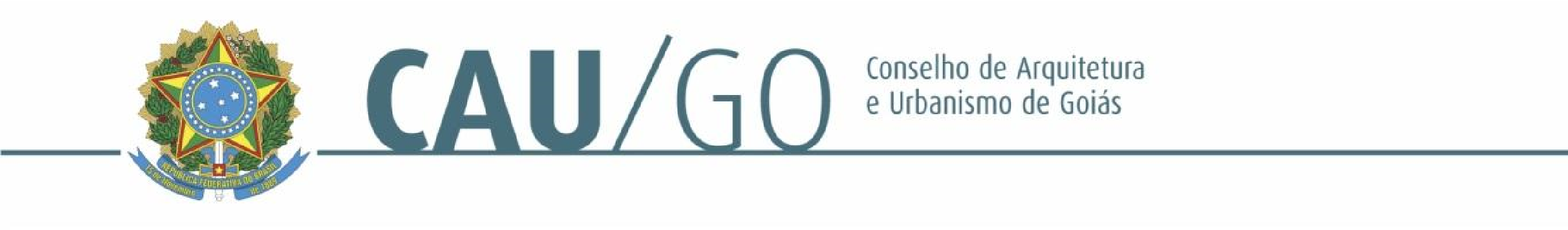 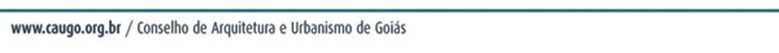 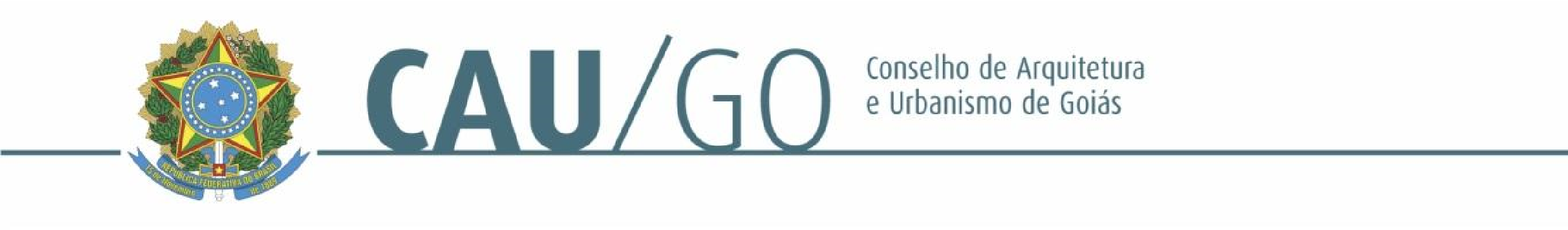 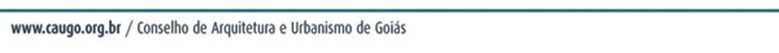 DELIBEROU: 1 - Aprovar a prestação de contas do CAU/GO do período de Janeiro a Novembro de 2021; 2 - Encaminhar a referida prestação de contas para aprovação no Plenário do CAU/GO.  Goiânia, 16 de Dezembro de 2021.Considerando a implantação de reuniões deliberativas virtuais, atesto a veracidade e a autenticidade das informações prestadas (art. 7, parágrafo único, da Deliberação Plenária Ad Referendum nº 07/2020-CAU/BR).         Simone Buiate Brandão                                                             Leonídia Cristina Leão          Coordenadora da CAF                                                     Gerente de Planejamento e Finanças99ª REUNIÃO ORDINÁRIA DA CAF-CAU/GOVideoconferênciaFolha de VotaçãoPROCESSOINTERESSADOCAU/GOASSUNTOPRESTAÇÃO DE CONTAS DE JANEIRO A NOVEMBRO – 2021DELIBERAÇÃO Nº  270  - CAF-CAU/GODELIBERAÇÃO Nº  270  - CAF-CAU/GOConselheiraFunçãoVotaçãoVotaçãoVotaçãoVotaçãoConselheiraFunçãoSim NãoAbstençãoAusênciaSimone Buiate BrandãoCoordenadoraXCelina Fernandes Almeida MansoCoordenadora AdjuntaXJoão Eduardo da Silveira Gonzaga Conselheiro SuplenteXHISTÓRICO DA VOTAÇÃO99ª Reunião Ordinária da CAF                                                                       Data: 16/12/2021Matéria em Votação: Prestação de Contas de Janeiro a Novembro de 2021 - CAU/GOResultado da Votação: (  03  ) Sim      (      ) Não    (      ) Abstenções   (     ) Ausências   (  03   ) TotalOcorrências: Secretário da Sessão: Romeu José Jankowski Junior